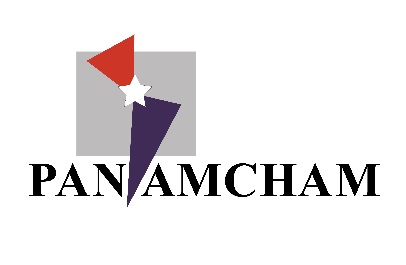 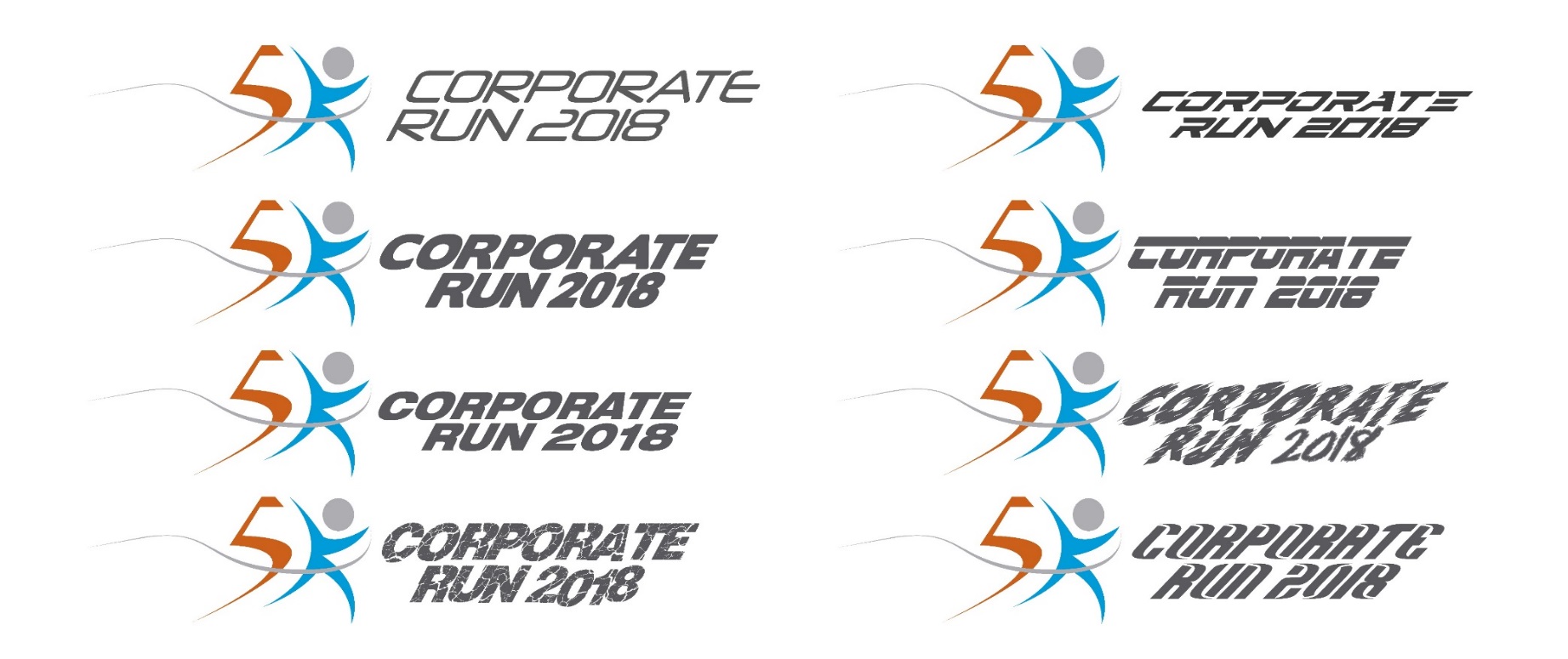 Formulario de InscripciónAmCham - Corporate Run 2018Nombre y Apellido: Compañía:Sexo:Teléfono:E-mail:Nombre y Apellido:Compañía:Sexo:Teléfono:E-mail: Nombre y Apellido:Compañía:Sexo:Teléfono:E-mail:Nombre y Apellido:Compañía:Sexo:Teléfono:E-mail: